Číslo šablony: III/2VY_32_INOVACE_P12_2.8Tematická oblast: Osobnosti dějin 20. stoletíFrancisco FrancoTyp: DUM – pracovní list	Předmět: Seminář z dějepisu		Ročník:  6. r. (6leté), 4. r. (4leté)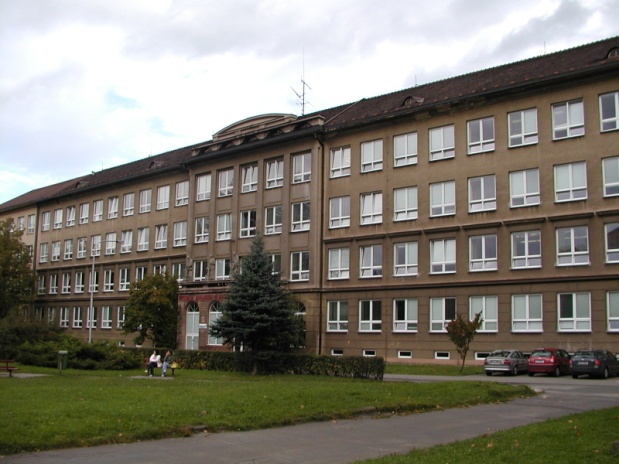 Zpracováno v rámci projektuEU peníze školámCZ.1.07/1.5.00/34.0296Zpracovatel:Mgr. Romana CieslarováGymnázium, Třinec, příspěvková organizaceDatum vytvoření: leden 2013Metodický listUčební materiál je určen pro seminář z dějepisu v posledním ročníku studia. Cílem DUM je:představit žákům osobnost významného politika;vést žáky k vyhledávání informací a hodnocení různých informačních zdrojů.S pracovním listem je možno pracovat jak formou samostatné práce žáků, tak formou práce skupinové. Záleží na počtu počítačů s internetovým připojením, příp. na možnostech přístupu k jiným zdrojům informací.Řešení úkolů je zařazeno v závěru.Inovace spočívá ve využití interaktivního prostředí.Francisco Franco1892 – 1975Generál Franco byl nejvyšším představitelem Španělska v letech ………………….Byl označován jako „Caudillo de España por la gracia de Dios“, což česky znamená  …………………………………………………………………………………..V mládí Franco vynikal vojenskými schopnostmi, které vedly k tomu, že se již ve svých 34 letech stal nejmladším generálem španělské armády. Oceněn byl především za boj proti povstalcům ve španělské kolonii …………………………....Francova úspěšná vojenská kariéra se zkomplikovala v r. 1931 v důsledku …………………………………….., protože …………………………….………………Po vítězství ve španělské občanské válce v letech 1936–39 nastolil Franco ve Španělsku diktaturu. Oporami jeho moci byly:Politickými odpůrci Francova režimu byli: …………………………………………… …………………………………………………………………………………………….Vzhledem k silnému vlivu katolické církve bývá Francův režim označován jako …………………………..Katolicismus se projevoval i v mnoha státních zákonech a nařízeních, jako např.: ……………………………………………………………………………………………. ……………………………………………………………………………………………. …………………………………………………………………………………………….. …………………………………………………………………………………………….Po propuknutí 2. světové války vyhlásil Franco ………………………………….……Po 2. světové válce se Španělsko ocitlo v mezinárodní izolaci. Příčinou bylo ………………………………………………………………………………………………V době sílící studené války se stalo Španělsko spojencem…………………….…..Za totalitního režimu generála Franca (přesně r. 1959) vznikla ve Španělsku ozbrojená separatistická organizace, jejímž cílem je vytvořit nezávislý socialistický stát na území Baskicka. Tato organizace je známá pod zkratkou …………………..Léta 1959–1973 jsou spojena s překvapivým ekonomickým rozkvětem Španělska, období je označováno jako ………………………………………………..……..………Důsledkem hospodářského rozvoje byl mj. sílící tlak na liberalizaci státu. Ta se nedala zadržet především po Francově smrti r. 1975, kdy na základě zákona o nástupnictví, vydaného Francem již r. 1947, převzal moc v zemi ………………….Po Francově smrti byla ve Španělsku povolena činnost politických organizací, dokonce i Komunistické strany Španělska, jejíž předsedkyně …………………….. …………………………..        žila již od konce španělské občanské války v SSSR.Na základě ústavy z r. 1978 je španělským státním zřízením ………………..……..Řešení:Generál Franco byl nejvyšším představitelem Španělska v letech 1939–1975.Byl označován jako „Caudillo de España por la gracia de Dios“, což česky znamená „vůdce Španělska z Boží milosti“.V mládí Franco vynikal vojenskými schopnostmi, které vedly k tomu, že se již ve svých 34 letech stal nejmladším generálem španělské armády. Oceněn byl především za boj proti povstalcům ve španělské kolonii Maroko.Francova úspěšná vojenská kariéra se zkomplikovala v r. 1931 v důsledku vyhlášení republiky ve Španělsku, protože Franco toto státní zřízení kritizoval.Po vítězství ve španělské občanské válce v letech 1936–39 nastolil Franco ve Španělsku diktaturu. Oporami jeho moci byly:armáda,katolická církev,falanga – jediná povolená politická strana.Politickými odpůrci Francova režimu byli např. liberalisté, demokraté, socialisté, komunisté, katalánští a baskičtí nacionalisté aj.Vzhledem k silnému vlivu katolické církve bývá Francův režim označován jako klerofašistický.Katolicismus se projevoval i v mnoha státních zákonech a nařízeních, jako např.: zákaz občanských sňatků, nemožnost rozvodu, omezení interrupcí a antikoncepce, konzervativní role ženy ve společnosti (závislá na otci, pak na manželovi, péče o rodinu a děti), mimomanželské styky, homosexualita i prostituce trestným činem apod. Po propuknutí 2. světové války vyhlásil Franco španělskou neutralitu.Po 2. světové válce se Španělsko ocitlo v mezinárodní izolaci. Příčinou byla rezoluce OSN odsuzující Francův režim, který byl považován za pohrobka evropského fašismu.V době sílící studené války se stalo Španělsko spojencem USA.Za totalitního režimu generála Franca (přesně r. 1959) vznikla ve Španělsku ozbrojená separatistická organizace, jejímž cílem je vytvořit nezávislý socialistický stát na území Baskicka. Tato organizace je známá pod zkratkou ETA.Léta 1959–1973 jsou spojena s překvapivým ekonomickým rozkvětem Španělska, období je označováno jako tzv. španělský zázrak.Důsledkem hospodářského rozvoje byl mj. sílící tlak na liberalizaci státu. Ta se nedala zadržet především po Francově smrti r. 1975, kdy na základě zákona o nástupnictví, vydaného Francem již r. 1947, převzal moc v zemi král Juan Carlos I. z dynastie Bourbonů.Po Francově smrti byla ve Španělsku povolena činnost různých politických organizací, dokonce i Komunistické strany Španělska, jejíž předsedkyně Dolores Ibarruri žila již od konce španělské občanské války v SSSR.Na základě ústavy z r. 1978 je španělským státním zřízením konstituční monarchie.Použitá literatura:CHALUPA, Jiří. Diktátor a prosperita: Francisco Franco a španělský „hospodářský zázrak". Historický obzor, 2009, 20 (1/2), s. 14-25. ISSN 1210-6097.Wikipedie: Otevřená encyklopedie: Francisco Franco [online]. c2012 [citováno 31. 12. 2012]. Dostupný z WWW: <http://cs.wikipedia.org/w/index.php?title=Francisco_Franco&oldid=9474046>